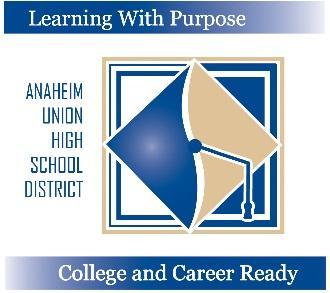 Districtwide Professional Learning, October 13, 2014PE Agenda8:30 am-2:00 pmAnaheim High School7:30-7:45	Board Buses at Home School Site for Anaheim High School8:00-8:30	Check-in, Breakfast8:30-8:45	Welcome:  Mr. Michael Matsuda (Auditorium)8:45-10:00	Keynote:  Kelly Gallagher (Auditorium)10:00-10:15	Break10:15-11:00	Session 1:  PE and the Common Core Connection (Career Center)11:00-11:10	Break11:10-11:55	Session 2:  Vertical Alignment/Collaboration with Feeder Pattern Schools (Career Center)11:55-1:00	Lunch - Food Trucks		Professional Book Vendor will be available1:00-2:00	Session 3:  Technology Integration- iPads (Career Center)2:00		Board Buses for Return to Home School SitesNotes: Please bring your PE iPads, PD handouts provided by your PE Dept. Chairs and your grade level Curriculum Binders. Be prepared to share your “Best Practices” of PE instruction and curriculum implementations- you may want to bring supporting documents, lesson plans or notes. 